  Aviso de Privacidad Integral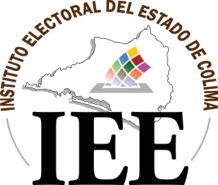 para el registro de candidaturasProceso Electoral Local 2020-2021¿Quién es el responsable de tus datos personales?El responsable de su tratamiento será el Instituto Electoral del Estado de Colima, quien deberá protegerlos en los términos de las disposiciones aplicables en la Ley de Protección de Datos Personales en Posesión de Sujetos Obligados para el Estado de Colima.El Instituto Electoral del Estado de Colima, también conocido como IEE, tiene su domicilio en Avenida Rey Coliman 380, colonia Centro, en la ciudad de Colima; C.P. 28000, y portal de internet http://www.ieecolima.org.mx¿Para que finalidad utilizamos tus datos personales?Los datos personales serán recabados en los anexos del Acuerdo IEE/CG/A0  /2020, con el objeto de que la autoridad electoral local (IEE) verifique el cumplimiento de los requisitos establecidos en la Constitución Política del Estado Libre y Soberano de Colima y en el Código Electoral del Estado, para que en su caso, se determine la procedencia del registro a las candidaturas para los cargos de Gubernatura, Diputaciones y planillas de Ayuntamientos, en el Proceso Electoral Local 2020-2021.¿Qué datos personales recabamos?Apellido paterno, materno y nombre completo. Lugar y fecha de nacimiento. EdadDomicilio. Clave de elector.Ocupación.CURPRFCTiempo de residencia en el Estado. Copia del acta de nacimiento. Copia de la credencial de elector. Declaración de situación patrimonial y de no conflicto de intereses. Declaración fiscal. Firma autógrafa.¿Cuál es el fundamento legal que faculta al IEE para el tratamiento de tus datos?El Instituto Electoral del Estado de Colima es el responsable del uso y protección de sus datos personales, de conformidad con los artículos 6º, apartado A, fracción II y 16 fracción II de la Constitución Política de los Estados Unidos Mexicanos; 5º, apartado B, fracción II, 26, 51 y 93 de la Constitución Política del Estado Libre y Soberano del Estado de Colima; 98 de la Ley General de Instituciones y Procedimientos Electorales; 1º de la Ley General de Protección de Datos Personales en Posesión de Sujetos Obligados; 1º, 2º fracción VI, 23 y 68 de la Ley General de Transparencia y Acceso a la Información Pública; 1º, 2º, fracción II, 4º fracción I y 20 de la Ley de Protección de Datos Personales en Posesión de Sujetos Obligados para el Estado de Colima, 21, 25 51 fracción XXI inciso d, 163, 164 y 348 del Código Electoral del Estado de Colima, 27 de la Ley del Municipio Libre del Estado de Colima.¿Con quien compartimos sus datos personales?Sus datos personales no serán compartidos, salvo que sea necesario para cumplir con una orden, resolución o mandato fundado y motivado de autoridad competente.¿Cómo y en dónde puedes ejercer los derechos de acceso, rectificación, cancelación y oposición de tus datos personales (derechos ARCO)?En la Unidad de Transparencia del Instituto Electoral del Estado ubicada en Rey Coliman 380, Col. Centro Colima, Col. C.P. 28000 o bien a través del correo electrónico transparencia@ieecolima.org.mx, mediante un escrito libre, con uno de los formatos preestablecidos, o cualquier otro medio que al efecto establezca el Instituto de Transparencia, Acceso a la Información y Protección de datos del Estado de Colima (Organismo Garante).Modificaciones al Aviso de Privacidad Integral del Instituto Electoral del Estado de Colima: Este procedimiento y los cambios en el aviso de privacidad pueden consultarse a través de la página de internet del Instituto Electoral del Estado de Colima, http://www.ieecolima.org.mx, Teléfono: 312 314 1233, o en la Unidad de Transparencia de este Instituto.Nombre completo y firma: _________________________________________________________Ultima actualización 14 de noviembre de 2020.